В рамках проекта «Действуем вместе!» мы подбираем индивидуального наставника для подростков-сирот. Задача наставника – помочь ребятам адаптироваться к самостоятельной жизни после выпуска из учреждений интернатного типа и научить строить доверительные и дружеские отношения.«Тебе 18, теперь ты один»Ты живешь в центре интернатного типа. Вокруг полно народа: воспитатели, дети, волонтеры, гости. О тебе заботятся, тебя обслуживают, развлекают. И вот пришел день, о котором ты мечтал: «Буду, наконец, самостоятельный, буду жить в своей квартире!». Тебе исполняется 18 лет, и тебе говорят: «Все, ты переезжаешь».Воспитатель тебя привез с вещами и ушел. Все! Ты один! Не знаешь ни соседей, ни кого-то еще вокруг. Некому позвонить. Нет друга, который бы пришел и отметил с тобой новоселье. Ты не знаешь, куда пойти купить продукты, как их выбрать, что приготовить. Не с кем поговорить, спросить совета. Это колоссальное одиночество. В этот момент особенно нужен наставник, взрослый друг.ТОГБУ «Центр поддержки семьи и помощи детям «Семейный причал»Адрес: Тамбовская обл., Инжавинский р- он, с. Красивка ул. Первомайская д. 3 «А»Емейл: togou2008@yandex.ru ТОГБУ «Центр поддержки семьи и помощи детям «Семейный причал»Взрослый друг - это классно!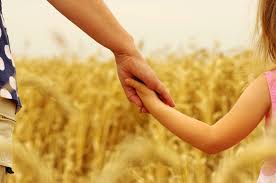 2018 с. КрасивкаНаставники – это люди, которые посредством своих действий и своей работы помогают другим людям реализовывать свой потенциал.Дети, оставшиеся без попечения родителей, виктимны – им важно к кому-то прислониться. Именно из- за отсутствия рядом близкого человека они часто попадают в криминал. Вот почему нужен надежный наставник, прошедший отбор и специальную подготовку.Как только у ребенка появляется человек, готовый стать ему другом, взрослым советником, ребенок начинает меняться. По данным международных исследований, эмоциональное состояние ребенка, у которого есть наставник, улучшается в 84% случаев, в 79% случаев ребенок становится более уверенным в себе. 74% становятся общительнее, более 50% начинают активно проявлять инициативу.Наличие «своего» взрослого поднимает статус ребенка. Благодаря этому, дети даже начинают лучше учиться в школе, хотя наставник с ним и не занимается академической учебой: просто появляется уверенность в своих силах, подросток ощущает себя «крутым».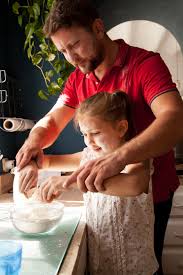 Кстати, это взаимный процесс – наставник много черпает из этой дружбы и для себя тоже. Это возможность разобраться в себе, по-другому посмотреть на воспитание, на взаимоотношения в семье. В ходе встреч многие отмечают,  что при воспитании собственных детей делал некоторые вещи неправильно.Кандидаты в наставники должны быть психически здоровыми и не иметь судимости.Наставник должен отдавать себе отчет, что предполагается регулярное общение с ребенком не менее года, а встречи не должны носить формальный характер. От взрослого нужно эмоциональное тепло, поддержка и понимание.Наставник должен быть настроен позитивно и обладать большим внутренним ресурсом.Важно, чтобы наставник умел уважать личность подростка, проявлял к нему искренний интерес. Есть люди, которым лучше, скажем, быть волонтером, чем наставником. Но занятий на понимание себя очень много, и будущие наставники делают много открытий, проясняя свои собственные чувства и реакции.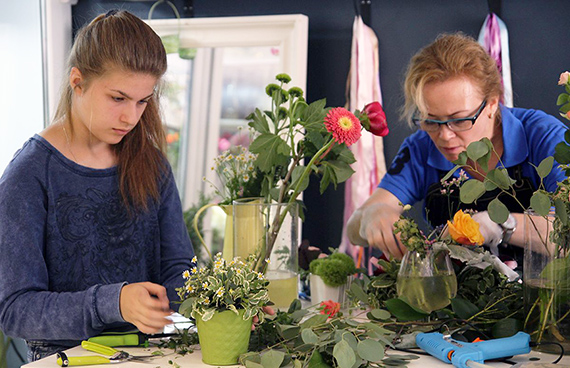 